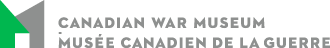 Offer of Donation 								Thank you for your interest in donating objects and/or archival material to the Canadian War Museum. The Museum receives hundreds of offers annually, and each offer is considered in turn. Please be aware that the evaluation and acquisitions process can be lengthy. Your patience and support of Canadian military history are appreciated.Please note that any objects and/or archival material accepted into the Canadian War Museum collection may be interpreted or displayed in accordance with the Museum’s exhibition and program requirements. Acquisition of objects or archival material by the Museum does not guarantee public exhibition, and the Museum does not accept donations offered with conditions.Please do not send your objects or archival material to the Museum until requested to do so by Museum staff. * requiredYes ___ 		No ___ 			Other ___If you selected “Other,” please provide details.Please provide us with specific details about the objects and/or archival material, including how they were acquired. This will assist us in our evaluation. Please include general dimensions, approximate quantities, and physical condition (for example: like new, poor, incomplete) where possible. Do you have images of the objects and/or archival material being offered, or other related documentation? Please include these files with your offer.What is the historical significance of the objects and/or archival material? Is there a story connected to them? For example: When were they made? How were they used? Who made them? Who did they belong to? Please indicate the individual(s) associated with the objects and/or archival material being offered. For example: Are they your father’s medals? Your personal uniform? Your grandmother’s archival collection?Please return the Offer of Donation form by email to:acquisitions@warmuseum.caor by mail to:Supervisor, Collections Information and ManagementCanadian War Museum1 Vimy PlaceOttawa ON  K1A 0M8
CanadaFor offers of published works only (for example: books, magazines, technical manuals), please return the Offer of Donation form and images by email to:vimy.biblio@warmuseum.caor by mail to:Canadian War Museum LibraryCanadian War Museum1 Vimy PlaceOttawa ON  K1A 0M8
CanadaPart one: Source informationFirst name*:     Last name*:     Email*:       Phone number*:      Mailing address*Mailing address*Street:      City/town:      Province:      Postal code:      Are you the legal owner of the objects and/or archival material described below?Part two: Description of the objects and/or archival materialPart three: Service history of associated military personnelFirst name:     Last name:     Middle name:     Maiden name, if applicable:          Date of birth:      Place of birth:                                                                      Date of death:      Place of death:          Dates of enlistment and/or service:       Dates of enlistment and/or service:       Service (regimental) number:       Service (regimental) number:       Ranks and/or appointments:      Ranks and/or appointments:      Military unit or types of service:      Military unit or types of service:      Notable experiences, achievements, and other anecdotes or relevant information:      Notable experiences, achievements, and other anecdotes or relevant information:      